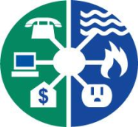 Utility Payment ConferenceMeet the Utility Payment Conference Planning CommitteeWe are happy to announce our 2018 Utility Payment Conference Planning Committee Members.Orlando Utilities Commission		Las Vegas Valley Water District	NorthWestern Energy  2018 Honorary Host – Janet		            2017 Host - Karen			Nikki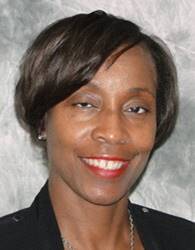 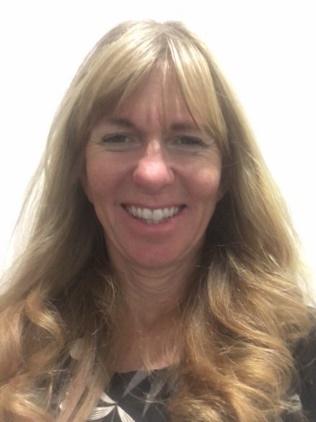 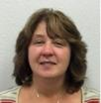 Southern California Gas Company	                Vectren			   Washington Gas (D.C)                Debbie				   Teresa				     Peter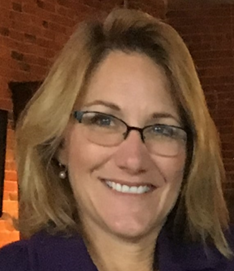 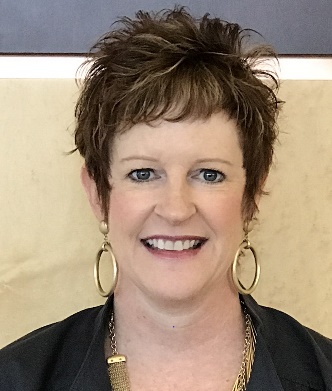 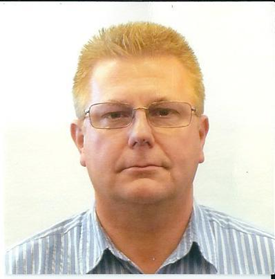 Duke Energy                                          UPC Booth/AV Coordinator					Jeff	                 Derek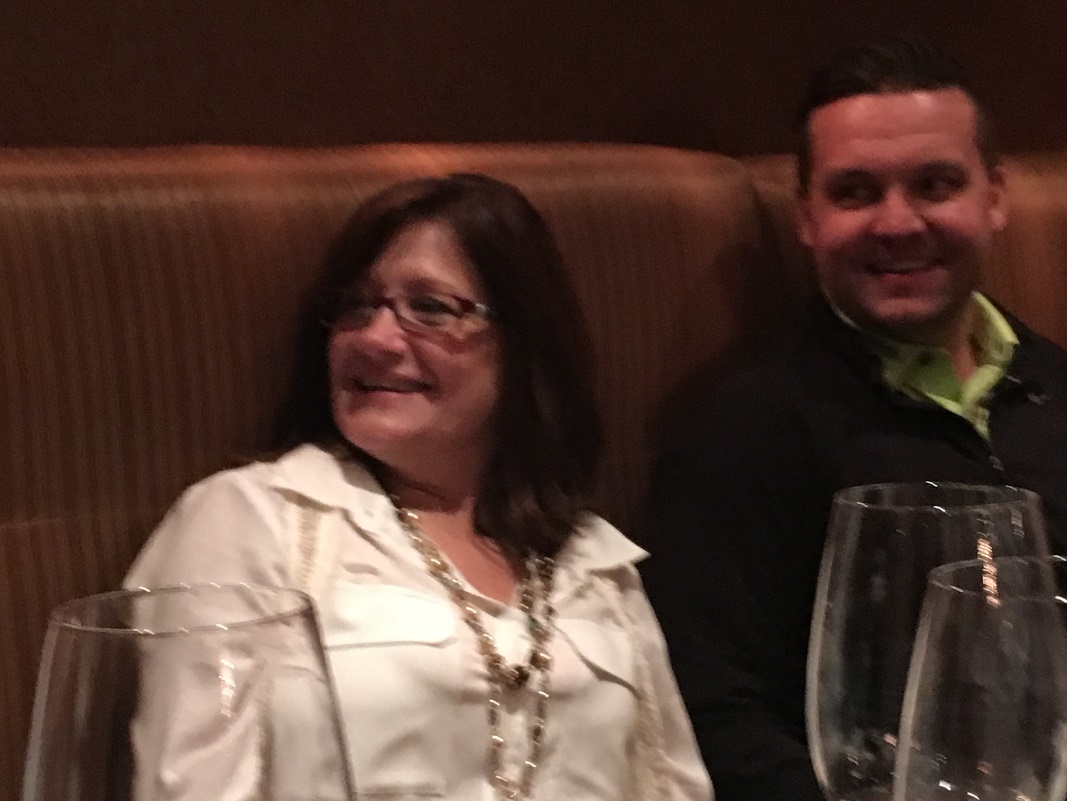 